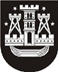 KLAIPĖDOS MIESTO SAVIVALDYBĖS TARYBASPRENDIMASDĖL VIKTORO GAILIAUS ATMINIMO ĮAMŽINIMO2020 m. lapkričio 26 d. Nr. T2-270KlaipėdaVadovaudamasi Lietuvos Respublikos vietos savivaldos įstatymo 6 straipsnio 46 punktu ir Žymių žmonių, istorinių datų, įvykių įamžinimo ir gatvių pavadinimų Klaipėdos mieste suteikimo tvarkos aprašo, patvirtinto Klaipėdos miesto savivaldybės tarybos . lapkričio 26 d. sprendimu Nr. T2-394 „Dėl Žymių žmonių, istorinių datų, įvykių įamžinimo ir gatvių pavadinimų Klaipėdos mieste suteikimo tvarkos aprašo patvirtinimo“, 22 punktu, Klaipėdos miesto savivaldybės taryba nusprendžia:1. Pritarti Mažosios Lietuvos reikalų tarybos Klaipėdos krašto skyriaus prašymui įamžinti Tilžės akto signataro, teisininko, diplomato, Mažosios Lietuvos ir Lietuvos Respublikos politikos bei visuomenės veikėjo Viktoro Gailiaus (1893-08-27–1956-07-07) atminimą ir savo lėšomis pakabinti jam atminimo lentą.2. Skelbti šį sprendimą Klaipėdos miesto savivaldybės interneto svetainėje.Savivaldybės merasVytautas Grubliauskas